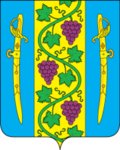 АДМИНИСТРАЦИЯ  ВЫШЕСТЕБЛИЕВСКОГОСЕЛЬСКОГО ПОСЕЛЕНИЯ ТЕМРЮКСКОГО РАЙОНАПОСТАНОВЛЕНИЕот  15.11.2018г.                                                                                                    № 207станица ВышестеблиевскаяО создании внутреннего финансового контроля администрации Вышестеблиевского сельского поселения Темрюкского района и утверждении Положения о внутреннем финансовом контроле администрации Вышестеблиевского сельского поселения 
Темрюкского района В соответствии со статьей 72 Устава Вышестеблиевского сельского поселения Темрюкского района п о с т а н о в л я ю:Утвердить «Положение о внутреннем финансовом контроле администрации Вышестеблиевского сельского поселения Темрюкского района» (приложение).Руководство внутреннего финансового контроля возложить на начальника финансового отдела Вышестеблиевского сельского поселения Темрюкского района Е.Ю.Пивень.Признать утратившими силу постановления администрации Вышестеблиевского сельского поселения Темрюкского района от 11 октября 2017 года  № 158 «О создании внутреннего финансового контроля администрации Вышестеблиевского сельского поселения Темрюкского района и утверждении Положения о внутреннем финансовом контроле администрации Вышестеблиевского сельского поселения Темрюкского района».Общему отделу администрации Вышестеблиевского сельского поселения Темрюкского района (Бедакова) данное постановление разместить в информационно-телекоммуникационной сети общего пользования на официальном сайте администрации Вышестеблиевского сельского поселения Темрюкского района.Контроль за выполнением настоящего постановления оставляю за собой.Постановление  вступает в силу со дня его официального опубликования.Глава Вышестеблиевского сельскогопоселения Темрюкского района                                                  П.К. ХаджидиПРИЛОЖЕНИЕк постановлениюадминистрацииВышестеблиевскогосельского поселенияТемрюкского районаот 15.11.2018г. № 207ПОЛОЖЕНИЕо внутреннем финансовом контроле администрацииВышестеблиевского сельского поселения Темрюкского районаОбщие положения21.1. Настоящим Положением устанавливаются правила проведения внутреннего финансового контроля в нижеперечисленных бюджетных и казенных учреждениях Вышестеблиевского сельского поселения Темрюкского района:1) Администрация Вышестеблиевского сельского поселения Темрюкского района;2) Муниципальное казенное учреждение «Производственно-эксплуатационный центр» Вышестеблиевского сельского поселения Темрюкского района с правами юридического лица;3) Муниципальное казенное учреждение «Вышестеблиевская централизованная бухгалтерия» Вышестеблиевского сельского поселения Темрюкского района;4) Муниципальное бюджетное учреждение культуры «Вышестеблиевская централизованная клубная система».1.2. Настоящее Положение разработано в соответствии: Конституцией Российской Федерации, законодательными и другими нормативными правовыми актами Российской Федерации, Краснодарского края, муниципального  образования  Темрюкский  район, настоящим Положением.1.3. Внутренней финансовый контроль осуществляет финансовый отдел администрации Вышестеблиевского сельского поселения Темрюкского района и в своей деятельности подчиняется главе Вышестеблиевского сельского поселения Темрюкского района и несет ответственность перед администрацией за выполнение возложенных на него задач.Осуществляет контроль  в финансово-бюджетной сфере и в сфере размещения заказов Вышестеблиевского сельского поселения Темрюкского района.1.5. Осуществляет возложенные на него функции по внутреннему финансовому контролю во взаимодействии с главным распорядителем средств бюджета администрации Вышестеблиевского сельского поселения Темрюкского района, уполномоченными осуществлять финансовый контроль, отделами и управлениями и (или) должностными лицами по вопросам, связанным с выявлением и пресечением правонарушений в финансово-бюджетной сфере.1.6. Оперативный бухгалтерский учет результатов хозяйственной или иной деятельности производит муниципальное казенное учреждением «Централизованная бухгалтерия» Вышестеблиевского сельского поселения Темрюкского района на основании договора на передачу прав ведения бухгалтерского учета муниципальному казенному учреждению «Централизованная бухгалтерия» Вышестеблиевского сельского поселения Темрюкского района.2. Основные задачи финансового отдела администрации Вышестеблиевского сельского поселения Темрюкского района по вопросу внутреннего финансового контроляОсуществление контроля:за использованием бюджетных средств, материальных ценностей, находящихся в муниципальной собственности  Вышестеблиевского сельского поселения Темрюкского района;за соблюдением законодательства в сфере закупок;за соблюдением требований бюджетного законодательства Российской Федерации главными распорядителями, учреждениями и получателями средств бюджета  Вышестеблиевского сельского поселения Темрюкского района;за полнотой и достоверностью отчетности о реализации государственных (муниципальных) программ, в том числе отчетности об исполнении государственных (муниципальных) заданий.3. Функции финансового отдела администрации Вышестеблиевского  сельского   поселения Темрюкского района по вопросу внутреннего финансового контроля3.1. В соответствии с возложенными на него задачами проводит:контрольные мероприятия у главных распорядителей, муниципальных учреждений и получателей средств из бюджета Вышестеблиевского сельского поселения Темрюкского района в соответствии с утверждённым годовым планом, согласованным с главой Вышестеблиевского сельского поселения Темрюкского района;проверки целевого использования средств субсидий из бюджета Вышестеблиевского сельского поселения Темрюкского района, перечисленных муниципальным бюджетным и автономным учреждениям на финансовое обеспечение выполнения муниципального задания;проверки использования смет доходов и расходов муниципальных казенных учреждений;проверки правомерности и эффективности использования бюджетных средств, материальных ценностей, находящихся в муниципальной собственности Вышестеблиевского сельского поселения Темрюкского района;проверки в рамках контроля за размещением заказов на поставки товаров, выполнение работ, оказание услуг для муниципальных нужд (плановые и внеплановые проверки) по размещению муниципального заказа.Направляет в пределах своей компетенции в проверенные организации, их вышестоящие органы обязательные для рассмотрения представления и предписания по устранению выявленных нарушений.3.3.	Осуществляет контроль за своевременностью и полнотой устранения проверяемыми организациями и (или) их вышестоящими органами нарушений законодательства в финансово-бюджетной сфере, в том числе путем добровольного возмещения средств.3.4.	Осуществляет контроль за полнотой и своевременностью устранения выявленных нарушений главными распорядителями, муниципальными учреждениями и получателями средств бюджета.3.5.	Применяет меры в пределах своей компетенции по обеспечению добровольного возмещения бюджетных средств, использованных с нарушением законодательства в финансово-бюджетной сфере главными распорядителями, муниципальными учреждениями и получателями средств бюджета Вышестеблиевского сельского поселения Темрюкского района.3.6.	 Инициирует в пределах своей компетенции применение санкций при неисполнении в установленные сроки предложений по устранению выявленных нарушений законодательства в финансово-бюджетной сфере.Представляет   главе   Вышестеблиевского   сельского  поселенияТемрюкского района  информацию по результатам финансово-бюджетного контроля с целью усиления контроля за рациональным использованием бюджетных средств. Рассматривает   письменные   заявления,  предложения,  жалобыграждан, муниципальных учреждений и получателей средств бюджета Вышестеблиевского сельского поселения  Темрюкского района , относящимся к полномочиям внутреннего финансового контроля. 3.9.…Разрабатывает и внедряет нормативные и методические документы по вопросам, относящимся к компетенции внутреннего финансового контроля. Осуществляет иные полномочия, предусмотренные нормативными правовыми актами Российской Федерации, Краснодарского края, муниципального образования Темрюкский район.Права финансового отдела администрации Вышестеблиевского сельского поселения Темрюкского района по вопросу внутреннего финансового контроля  4.1. В целях реализации возложенных на внутренней финансовый  контроль  задач и функций сотрудники  имеют право:проходить во все здания и помещения, занимаемые проверяемыми учреждениями;знакомиться со всеми документами, имеющими отношение к предмету проверки, при необходимости получать заверенные копии;.получать необходимые письменные объяснения от должностных, материально ответственных и иных лиц проверяемой организации, справки и сведения по вопросам, возникающим в ходе проверки (ревизии), и копии документов, необходимых для проведения контрольных действий.4.2.	Применять в процессе ревизий и проверок совместно с главными распорядителями, муниципальными учреждениями и получателями средств бюджета Вышестеблиевского сельского поселения Темрюкского района  необходимые меры к устранению выявленных нарушений в финансово-бюджетной сфере.4.3.	Вносить предложения главе Вышестеблиевского сельского поселения Темрюкского района об отстранении от работы лиц, виновных в выявленных в ходе ревизий нарушениях финансовой дисциплины или хищениях средств бюджета Вышестеблиевского сельского поселения Темрюкского района. Представлять главе Вышестеблиевского сельского поселения Темрюкского района информацию о выявленных нарушениях, их причинах и последствиях, а также предложения о принятии необходимых мер по устранению нарушений и привлечению к ответственности виновных лиц.Финансовый отдел администрации Вышестеблиевского сельского поселения Темрюкского района вправе в  установленном порядке запрашивать и получать от структурных подразделений администрации Вышестеблиевского сельского  поселения Темрюкского района и учреждений сведения и материалы, необходимые для выполнения функций, определенных настоящим Положением.5. Организация деятельности финансового отдела администрации Вышестеблиевского  сельского поселения Темрюкского района по вопросу внутреннего финансового контроля.5.1.Внутренней финансовый контроль курирует глава Вышестеблиевского сельского  поселения Темрюкского района.5.2.	Руководство внутреннего финансового контроля осуществляет начальник финансового отдела Вышестеблиевского сельского поселения Темрюкского района Е.Ю.Пивень.5.3.	Начальник финансового отдела администрации Вышестеблиевского сельского поселения Темрюкского района (Пивень) несёт персональную ответственность за выполнение поставленных задач и возложенных на неё функций:проводит документальные ревизии и тематические проверки предприятий и организаций в соответствии с планом контрольно-ревизионной работы, поручениями главы Вышестеблиевского сельского поселения Темрюкского района, его заместителей и правоохранительных органов;проводит мероприятия по реализации материалов проверки, восстановлению в бюджет установленных в ходе контрольных мероприятий сумм нецелевых расходов, своевременной сдаче отчетов;контролирует устранение нарушений, выявленных в результате проверок (ревизий);подготавливает информацию главе Вышестеблиевского сельского поселения Темрюкского района по результатам проверок;составляет ответы на обращения, заявления, жалобы, поступившие на исполнение;вносит в установленном порядке на рассмотрение главы Вышестеблиевского сельского поселения Темрюкского района проекты распоряжений, постановлений по вопросам, входящим в компетенцию внутреннего финансового органа;уведомляет о фактах обращения в целях склонения к совершению коррупционных правонарушений, за исключением случаев, когда по данным фактам проведена или проводится проверка.5.4.	Начальник финансового отдела администрации Вышестеблиевского  сельского поселения Темрюкского района назначается и освобождается от должности распоряжением главы  Вышестеблиевского сельского поселения Темрюкского района.6..Ответственность6.1.	Сотрудники финансового отдела администрации Вышестеблиевского сельского поселения Темрюкского района в сфере внутреннего финансового контроля несут ответственность в установленном порядке:1) за ненадлежащее исполнение в своей работе задач и функций;2) за качество проводимых ревизий и проверок;3) за достоверность информации в подготовленных материалах.Глава Вышестеблиевского  сельскогопоселения Темрюкского района                                                          П.К. Хаджиди